☆児童クラブだより☆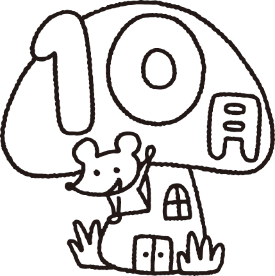 令和元年度１０月１日社会福祉法人　雅福祉会　みやび児童クラブ　関　　　　　　　　　　　　　　　　　　　　　　　　　　　TEL：098-988-4993　HP：http://gakudou.miyabi-hoikuen.jp 涼しい秋風に、高く澄んだ空。大きく深呼吸したくなるような、気持ちの良い季節です。新年度が始まってから、早半年…あっという間にもう１０月ですね。 1年生もすっかり馴染み、たくましくなっています☆今月は秋休みもあり、少しウキウキしている子どもたちです。児童クラブでも楽しく過ごしてもらえるように、少しですが楽しい行事を用意しています♪元気に楽しく、そして安全に過ごしていきたいと思いますので、宜しくお願い致します！！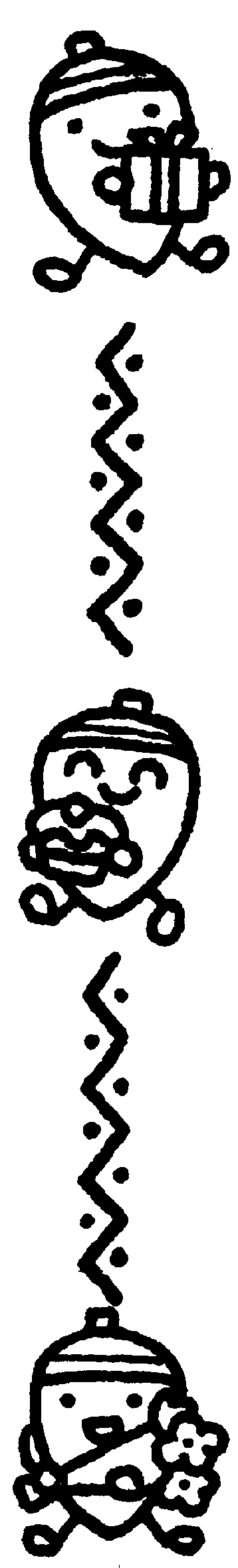 ☺お知らせ＆お願い☺☆先月の運動会、青少協祭りではたくさんのご協力、ありがとうございました。☆１７・１８日（木・金）にダイナミック遊びとして、段ボール遊びを行います。９月にもお知らせしていましたが、廃材（段ボール・空き箱・トイレットペーパーの芯・輪ゴム・モール・包装紙・紙袋等…）を集めていますので、今月中にどんどん持ってきてください♪何でもＯＫです。たくさんあればあるほど子どもたちが楽しめますので、ご協力をどうぞ宜しくお願い致します。☆３１日（木）にハロウィンパーティーを予定しています。宿題が終わり次第楽しいことが待っているかも・・・デス♡☆児童クラブをお休みされる際は保護者の方が連絡してくださいますようお願い致します。☆持ち物には名前をご記入ください。落し物が増えていますので今一度３階まで確認をお願い致します。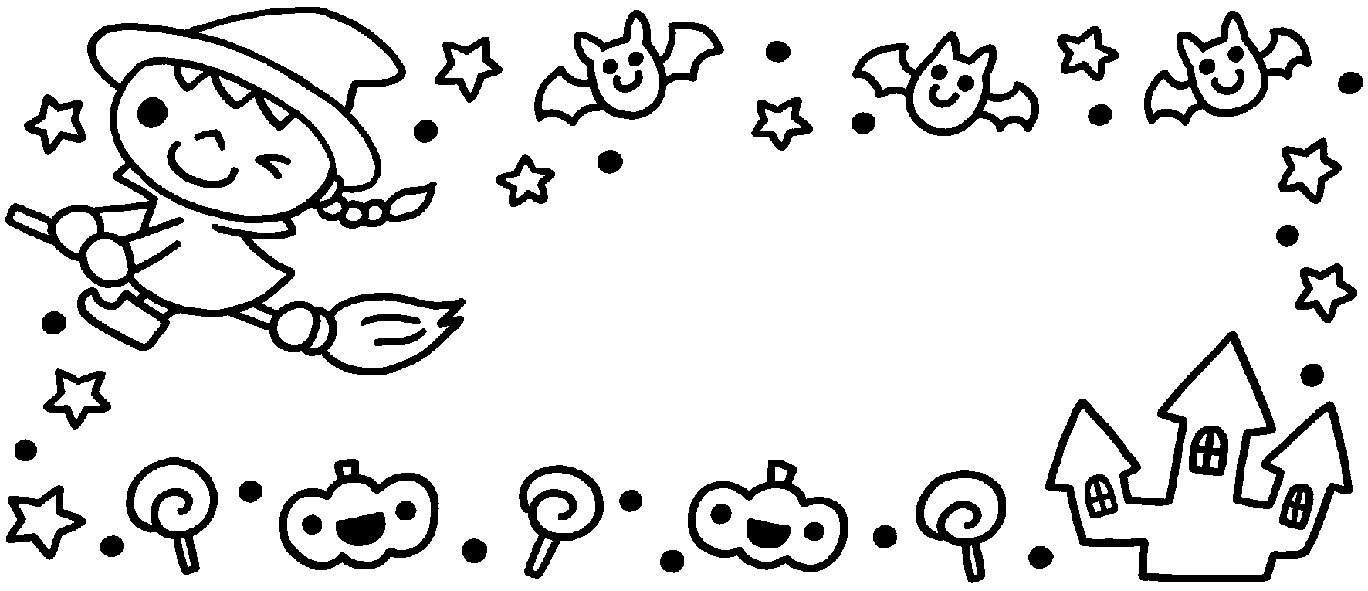 　　　子どもたちのエピソード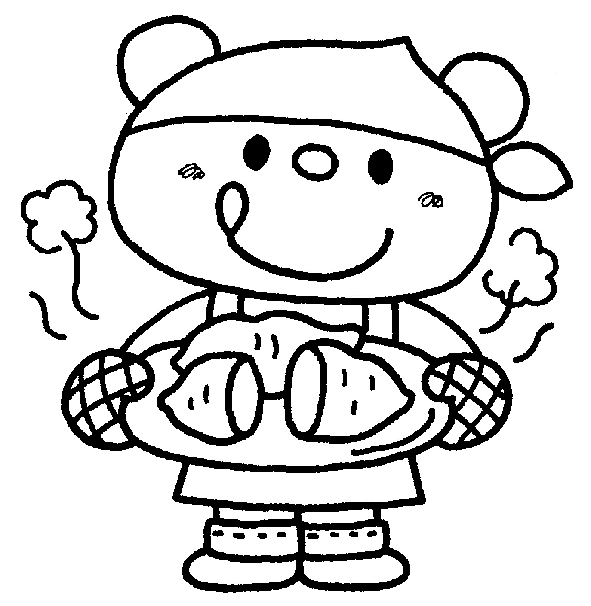 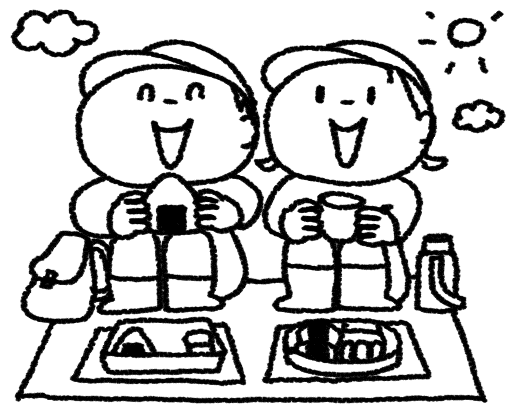 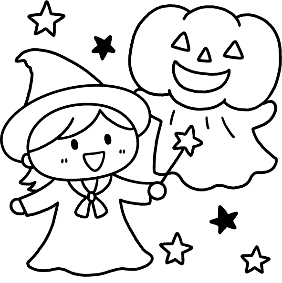 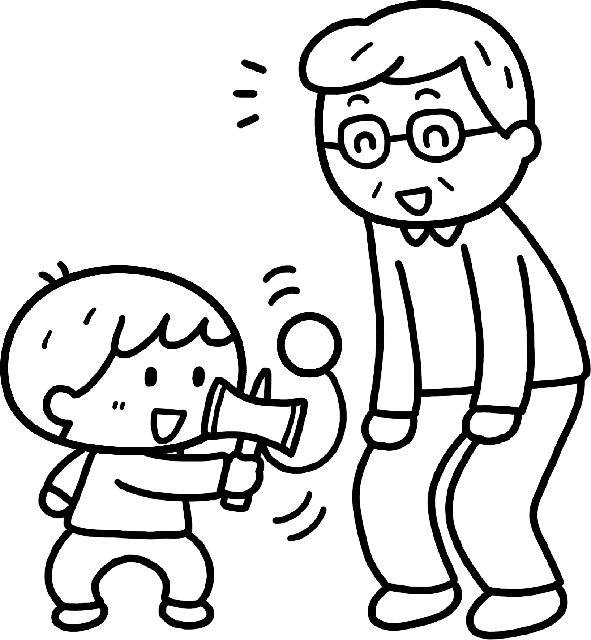 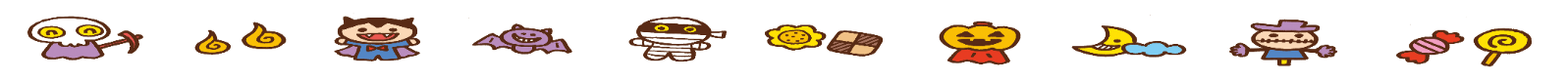 